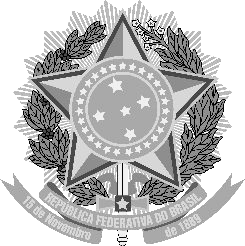 MINISTÉRIO DA EDUCAÇÃOUNIVERSIDADE FEDERAL RURAL DO SEMI-ÁRIDOCAMPUS ANGICOSANEXO III DECLARAÇÃOEu				, inscrito(a) sob o CPF nº	e RG nº			, residente   na   rua		,   nº	,   bairro 	, na cidade de	, Estado 	, CEP	, declaro, sob as penas da lei (art. 299 do Código Penal), que não possuo nenhum impedimento para participar como candidato(a) do processo de consulta para escolha do cargo de		.E para que surtam efeitos legais e por ser verdade firmo o presente.Angicos-RN,	de	de 2024.Assinatura do candidato(a)